Mikolaj Rastawicki		701 Rue Guy. Apt 7	Montréal, Québec, H3J 1T6Cell (514) 601-1772	Mikolaj.rastawicki@gmail.comAutres compétencesMultilingue: Anglais, Polonais, Français de base (lecture, écriture et oral)• Compétences en informatique: Microsoft Word, Excel, Power Point , Sage 50.• Pilotage• Capacité de penser logiquement et rapidement en situation de stress.Mikolaj Rastawicki		AccomplissementsDeuxième Championship de la Pologne dans la voile de course• 1ère et 2ème place prix dans les courses de voile provinciales• distinctions scolaires lycée en Pologne• Prix pour la finition école anglaise privée• Prix pour le tennis et le hockeyRenseignements personnelsNom : Mikolaj RastawickiNationalité : PolognaisDate de naissance : 24/04/96Adresse : 701 rue. Guy Apt. 7                 Montréal, Qc.                 H3J 1T6Téléphone : Cell (514) 601-1772Courriel : mikolaj.rastawicki@gmail.comDisponibilités :Lundi – Vendredi Samedi & Dimache **** à la demande*Références disponibles au besoinÉducation:Je suis présentement dans troisième année scolaire au Collège Lasalle de Montréal dans la programme de Gestion de Commerce.Je suis un finissant de l’école secondaire Saint-Georges en 2013. J’ai fait mes études primaires en Pologne ainsi qu’une année de secondaire. J’ai passé cinq ans en Pologne en faisant des études privées en Anglais. Je suis à la recherche d’un emploi au temps partiel.Expériences de travail Chef de cuisine et caissier au remorque Dindon de Québec (Alexis le Gourmand, 2015)Employé chez des Restaurants Subway (2012)Jardinage et maintenance (l’été de 2014) Membre et volontaire dans l'équipe de voile de course en Pologne (2002-2010) Tutorat en Polonais Tuteur pour les jeunes en école secondaire Gérant et coordinateur des évènements Centres d’intérêts                                        Qualités de travailCentres d’intérêts                                        Qualités de travailÉtudesPilotage et AvionsMusiqueLectureVoyageHockeyFootballInformatiqueNouvelles technologiesTravailler bien avec le public (bénévolat)Beaucoup expérience de travail en équipeAimable, Souriant, ÉnergiqueResponsable, Organisé et dynamiqueApprend facilement et RapidementIntelligentCherche à joindre une équipe en milieu de travail, ainsi qu’acquérir de nouvelles expériences de vie et de travail. J’aimerai trouver un emploi qui me permet d’aider à créer et maintenir un atmosphère positif.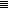 